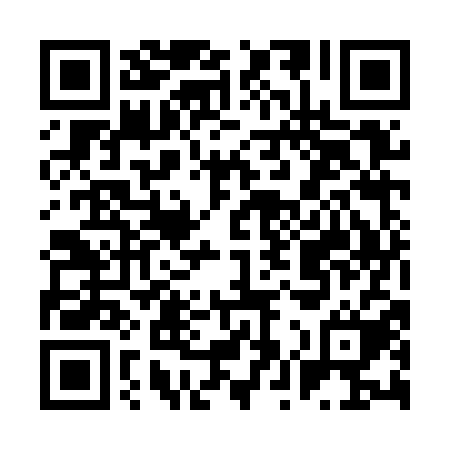 Ramadan times for Akandzhievo, BulgariaMon 11 Mar 2024 - Wed 10 Apr 2024High Latitude Method: Angle Based RulePrayer Calculation Method: Muslim World LeagueAsar Calculation Method: HanafiPrayer times provided by https://www.salahtimes.comDateDayFajrSuhurSunriseDhuhrAsrIftarMaghribIsha11Mon5:095:096:4212:344:396:266:267:5412Tue5:075:076:4012:334:406:276:277:5513Wed5:055:056:3912:334:416:286:287:5614Thu5:045:046:3712:334:426:296:297:5715Fri5:025:026:3512:334:436:316:317:5916Sat5:005:006:3412:324:446:326:328:0017Sun4:584:586:3212:324:456:336:338:0118Mon4:564:566:3012:324:466:346:348:0219Tue4:544:546:2812:314:466:356:358:0420Wed4:534:536:2712:314:476:366:368:0521Thu4:514:516:2512:314:486:386:388:0622Fri4:494:496:2312:314:496:396:398:0823Sat4:474:476:2112:304:506:406:408:0924Sun4:454:456:2012:304:516:416:418:1025Mon4:434:436:1812:304:526:426:428:1126Tue4:414:416:1612:294:526:436:438:1327Wed4:394:396:1412:294:536:446:448:1428Thu4:374:376:1312:294:546:456:458:1529Fri4:354:356:1112:284:556:476:478:1730Sat4:334:336:0912:284:566:486:488:1831Sun5:315:317:081:285:567:497:499:191Mon5:295:297:061:285:577:507:509:212Tue5:275:277:041:275:587:517:519:223Wed5:255:257:021:275:597:527:529:244Thu5:235:237:011:275:597:537:539:255Fri5:215:216:591:266:007:547:549:266Sat5:195:196:571:266:017:567:569:287Sun5:175:176:561:266:027:577:579:298Mon5:155:156:541:266:027:587:589:319Tue5:135:136:521:256:037:597:599:3210Wed5:115:116:511:256:048:008:009:33